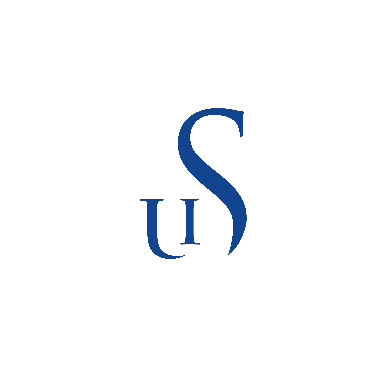 DET TEKNISK-NATURVITENSKAPELIGE FAKULTETMASTEROPPGAVEDET TEKNISK-NATURVITENSKAPELIGE FAKULTETMASTEROPPGAVEStudieprogram/spesialisering:
Vårsemesteret, 20......Åpen / KonfidensiellForfatter: …………………………………………(signatur forfatter)Fagansvarlig:Veileder(e): Fagansvarlig:Veileder(e): Tittel på masteroppgaven: Engelsk tittel: Tittel på masteroppgaven: Engelsk tittel: Studiepoeng:Studiepoeng:Emneord:         Sidetall: …………………     + vedlegg/annet: …………         Stavanger, ………………..                                dato/år